План работы с родителями педагога-психологаКунафеевой Г.Ю.2014-2015 гг.Основные направления работы ГБОУ «Школа №2026» на 2014-2015 г.Реализация государственной программы на среднесрочный период 2012-2016 г. «Развитие образования города Москвы».Изменение направленности в воспитательном процессе в сторону деятельностного подхода в условиях перехода на ФГОС.Реализация целей и задач правительственной программы «Год русской литературы».Основные задачи работы  дошкольного отделения №2 ГБОУ Школы №2026 на 2014-2015 учебный год:Создание условий для патриотического воспитания детей дошкольного возраста через приобщение к русской литературе.Создание условий для социального развития детей посредством театрализованной  деятельности.3. Совершенствовать условия для сохранения и укрепления физического и психического здоровья через приобщение к здоровому образу жизни.Психологическая служба представлена одним педагогом-психологом (1 ставка)Цель деятельности педагога-психолога:- содействие в создании в образовательном учреждении социальной ситуации развития, соответствующей индивидуальности и обеспечивающей психологические условия для охраны здоровья и развития личности всех участников образовательного процесса, а так же равные стартовые возможности детям.Основные задачи в работе педагога- психолога:С родителями:Обеспечить психологическое просвещение родителей детей посещающих  детский сад, используя наглядную агитацию, консультирование.Активизировать родительское внимание к вопросам воспитания, жизни ребенка в детском саду.Обеспечить практическую помощь  семье в вопросах воспитания и развития ребенка. Приоритетные направления:- профилактическое и просветительское - содействие повышению психологической компетентности родителей;- диагностическое – выявление особенностей детско-родительских отношений, условий и факторов, влияющих на развитие ребенка в семье;- консультативное – помощь родителям в решении актуальных вопросов воспитания и развития ребенка.Календарное планированиеСентябрь1. Консультации для родителей вновь прибывших детей «Адаптационный период в детском саду» (по мере поступления детей в ДОУ перед занятиями по профилактике).2. Выступления на родительских собраниях во всех группах «Возрастные особенности детей» (возраст детей по группам).3. Оформление уголков психолога во всех возрастных группах (по возрасту). 4. Буклеты, наглядные консультации, папки передвижки «Адаптационный период в детском саду» «Как научить ребенка понимать слово «нельзя»? », (младшие группы), «… Еще раз о наказании» (средние группы), «Возрастные особенности детей 5-6 лет, 6-7 лет» (старшие и подготовительные группы) .5. Индивидуальное консультирование с родителями по интересующим их вопросам. Октябрь1. Консультация для родителей средних групп «Мальчики и девочки: любим по-разному, воспитываем по-разному».2. Консультация для родителей подготовительных групп «Результаты проведения диагностики психологической готовности к школе в детском саду».3. Консультация для родителей подготовительных групп «Психологическая готовность ребенка к школе».4. Анкетирование для родителей «Эмоциональные особенности детей» (По А.И. Захарову).5. Наглядная информация в уголках психолога в группах: «Особенности эмоционального развития детей от 1 до 3-х лет» (младшие группы), «Агрессивый ребенок» (средние, старшие группы, «Кризис семи лет» (подготовительные группы) . 6. Индивидуальное консультирование с родителями по интересующим их вопросам. Ноябрь1. Консультация для родителей младших групп «Игры и игрушки для детей младшего возраста»2. Консультация для родителей подготовительных групп «Результаты проведения диагностики готовности к обучению в школе».3. Консультация для родителей старших групп «Ребенок со страхами. Памятка для родителей»4. Буклеты и наглядные консультации «Памятка для родителей агрессивного ребенка» (старшие, подготовительные группы), «Как вести себя родителям с гиперактивным ребенком».5. Индивидуальное консультирование с родителями по интересующим их вопросам. Декабрь1. Консультация для родителей подготовительных групп «Готовим ребенка к школе».2. Консультация для родителей старших групп «Агрессивый ребенок. Памятка для родителей».3. Консультирование для родителей подготовительных групп «Кризис семи лет».4. Наглядная информация в уголках психолога в группах: «Медлительный ребенок» (средние группы, «Утомляемый, истощаемый ребенок» (старшие группы, «Как научить ребенка управлять своим поведением? » (подготовительные группы), «Развитие самостоятельности в игре» (младшие группы).5. Индивидуальное консультирование с родителями по интересующим их вопросам. ЯнварьБуклеты и наглядные консультации «Как вести себя родителям с застенчивым  ребенком» (старшие группы), «Что делать, если дети не слушаются?» (средние группы), «Влияние семьи на развитие ребенка» (подготовительные группы), памятка для родителей «Как общаться с детьми в период кризиса 3-х лет» (младшие группы).Консультации по результатм диагностик уровня развития психических процессов у детей 3-4 лет (младшие группы).Индивидуальное консультирование с родителями по интересующим их вопросам. Февраль1. Наглядная информация «Влияние семьи на развитие ребенка» (старшие группы), «Тревожный ребенок» (средне группы), «Как снять напряжение после детского сада» (младшие группы), «Застенчивый ребенок» (подготовительные группы).2. Индивидуальное консультирование с родителями по интересующим их вопросам. Март1. Консультирование для родителей младших групп «Мама, я сам!». Проявления кризиса 3-х лет».2. Консультирование для родителей средних групп «Четыре заповеди мудрого родителя».3. Буклеты «Почему ребенок не слушается?» (младшие группы, «Значение рисования для всестороннего развития ребенка» (старшие группы), «Ребенок и реклама» (средние группы), «Некоторые причины психосоматических заболеваний у детей» (подготовительные группы) .4. Индивидуальное консультирование с родителями по интересующим их вопросам. Апрель1. Анкетирование родителей подготовительных групп «Готов ли ваш ребенок к школе?»2. Наглядная информация: «Ревность между детьми. Правила поведения родителей в данной ситуации» (младшие группы), «Слово не воробей… - или как родители формируют вредные установки у детей» (средние группы), «Как справиться с детским гневом», «Патриотическое воспитание» (старшие группы), «На пороге школы! Что должен уметь и знать ребенок, поступающий в школу» (подготовительные группы) .3. Консультирование для родителей старших групп «Развитие речи дошкольников 5-6 лет через чтение художественной литературы».4. Индивидуальное консультирование с родителями по интересующим их вопросам. Май1. Консультация для родителей подготовительных групп «Десять заповедей для родителей будущих первоклассников».2. Буклеты «Волшебные свойства улыбки» (старшие группы), «Оптимизм и здоровье, пессимизм и здоровье» (средние группы), «Азбука родительской любви» (младшие группы, «Консультация «Театр помогает общаться – или использования элементов театрализованной деятельности для развития коммуникативных навыков дошкольника» (подготовительные группы) .3. Консультирование для родителей младших групп «Прогулка с пользой для здоровья и ума»4. Выступление на родительских собраниях во всех возрастных группах. 5. Индивидуальное консультирование с родителями по интересующим их вопросам. 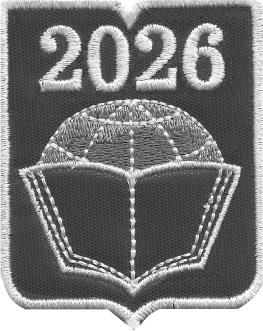 ДЕПАРТАМЕНТ ОБРАЗОВАНИЯ ГОРОДА МОСКВЫВОСТОЧНОЕ ОКРУЖНОЕ УПРАВЛЕНИЕ ОБРАЗОВАНИЯДЕПАРТАМЕНТА ОБРАЗОВАНИЯ ГОРОДА МОСКВЫГОСУДАРСТВЕННОЕ БЮДЖЕТНОЕ ОБЩЕОБРАЗОВАТЕЛЬНОЕ УЧРЕЖДЕНИЕ ГОРОДА МОСКВЫ«ШКОЛА № 2026»Москва, ул. Медведева, 6, 111675 			Телефон: (495) 8 499 721-45-47, факс: (495) 8 499 721-45-41ИНН / КПП   7710640209 / 772001001 		ОКПО 96590035, ОГРН 5067746145430E-mail: 2026@edu.mos.ru ; сайт:  http://schv2026.mskobr.ru/   Дата проведенияВид работыС кем проводится работаОтветственныйПримечания12345Психологическая профилактика и просвещениеПсихологическая профилактика и просвещениеПсихологическая профилактика и просвещениеПсихологическая профилактика и просвещениеПсихологическая профилактика и просвещениеСентябрь апрельС сентября по майПо запросуС сентября по майПрофилактическое и просветительское взаимодействие с родителями:- Участие в родительских собраниях.- Оформление «Уголка психолога» по темам:- кризис 3 лет - значение игры для развития ребенка- информация по проблемам застенчивости, тревожности, агрессии.- Кризис 7 лет (старшая-подготовительная группа)- В семье будущий первоклассник - как готовить ребенка к школе?- Выдача книг из психологической библиотеки.РодителиРодители Педагог-психолог совместно с педагогами группПедагог-психологПедагог-психолог, педагоги, родителиПо плану образовательного учрежденияПо плануПо плануПсихологическая диагностикаПсихологическая диагностикаПсихологическая диагностикаПсихологическая диагностикаПсихологическая диагностикаСентябрьАпрель-майПо запросу Психодиагностическая работа с родителями:- «Анкета для родителей детей, поступающих в детский сад»-Анкета «Готов ли Ваш ребенок к школе?»- тест «Оценка уровня тревожности ребенка» -Психологическая диагностика личности родителейРодители гр №1Родители гр № 4,6Родители гр № 4, 5, 6Родители гр №1-6Педагог-психологАнкетированиеСамодиагностикаА.И. Захаров, тест-опросникМетодика PARI, тест-опросник родительского отношения (ОРО) (по запросу)Психологическое консультирование Психологическое консультирование Психологическое консультирование Психологическое консультирование Психологическое консультирование Ноябрь В течение годаС сентября по май Психологическое консультирование родителей:-Групповые наглядные консультации на темы:«В семье будущий первоклассник – как готовить ребенка к школе?»-«Психологическая готовность к школе – почему это важно?» - консультации по результатам диагностики готовности к школе-Индивидуальные консультации по запросам родителейДля родителей гр № 4,6Гр №1-6Педагог-психологПодготовка буклетов и папок передвижек с информацией по актуальным темамПо плану ОУПо запросу